3. Порядок проведения Конкурса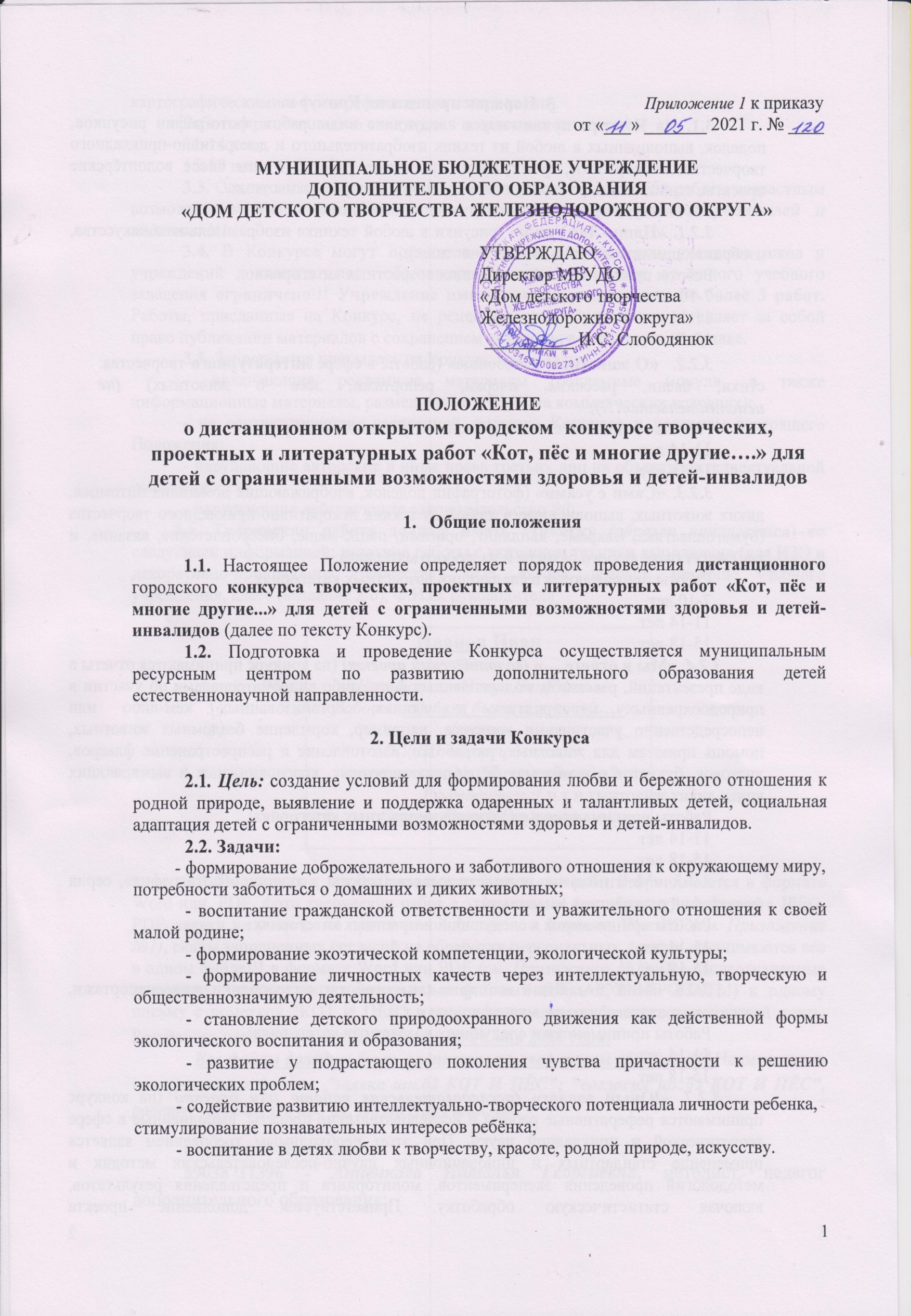 3.1. На Конкурс принимаются следующие виды работ: фотографии рисунков, поделок, выполненных в любой из техник изобразительного и декоративно-прикладного творчества, видеоработы, фотографии, проектные работы, в том числе волонтёрские проекты, стихи, басни, рассказы, очерки, репортажи, эссе о животных.3.2. Конкурс проводится в следующих номинациях:3.2.1. «Наши ЛапУшки» (рисунки в любой технике изобразительного искусства, изображающие домашних и диких  животных);Работы принимаются в следующих возрастных категориях:7-10 лет11-14 лет15-18 лет3.2.2.  «О животных с любовью» (работы в сфере литературного творчества: стихи, басни, рассказы, очерки, репортажи, эссе о животных) (не исполнительство!!!);Работы принимаются в следующих возрастных категориях:11-14 лет15-18 лет3.2.3. «Сами с усами» (фотографии поделок, изображающих домашних питомцев, диких животных, выполненные в любой из техник декоративно-прикладного творчества (бумагопластика, макраме, квиллинг, оригами, папье-маше, бисероплетение, вязание, и т.д.) могут быть любого размера и из любого материала; Работы принимаются в следующих возрастных категориях:7-10 лет11-14 лет15-18 лет3.2.4. «Мы в ответе …» (волонтёрский проект) (на конкурс принимаются отчеты в виде презентаций, рассказов, подкрепленных фото, либо видеоматериалами об участии в природоохранных мероприятиях и акциях, организованных кем-либо или непосредственно участниками конкурса, например, кормление бездомных животных, помощь приютам для животных, разработка, изготовление и распространение флаеров, листовок, буклетов о проблемах бездомных животных, краснокнижных и вымирающих видах диких животных и т.п.);Работы принимаются в следующих возрастных категориях:11-14 лет15-18 лет3.2.5. «Мой питомец – просто класс» (работы в технике «фотография», серия фотографий о домашних животных);Работы принимаются в следующих возрастных категориях:11-14 лет15-18 лет3.2.6. «Мой домашний зоопарк» (видеоработы: видеоролики, видеорепортажи, короткометражные фильмы, мультфильмы и т.п.);Работы принимаются в следующих возрастных категориях:11-14 лет15-18 лет3.2.7. «Юный зоолог» (исследовательская работа или проект) (на конкурс принимаются реферативные работы и исследовательские проекты, выполненные в сфере теоретической и прикладной науки. При этом необходимым требованием является применение стандартных и инновационных научно-исследовательских методик и методологий проведения экспериментов, мониторинга и представления результатов, включая статистическую обработку. Приветствуется дополнение проекта картографическими и фотографическими материалами).Работы принимаются в следующих возрастных категориях:11-14 лет15-18 лет3.3. Основным критерием оценки работ является соответствие работы возрастным возможностям учащегося. На конкурс не принимаются работы родителей и педагогов!!!3.4. В Конкурсе могут принимать участие дошкольники, учащиеся школ и учреждений дополнительного образования. Количество заявок от одного учебного заведения ограничено!!! Учреждение имеет право предоставить не более 3 работ. Работы, присланные на Конкурс, не рецензируются. Оргкомитет оставляет за собой право публикации материалов с сохранением авторства в редакторской правке.3.5. Запрещается присылать на Конкурс материалы:- включающие рекламные материалы (рекламные модули, а также информационные материалы, размещенные в СМИ на коммерческих условиях);- не соответствующие заявленной тематике Конкурса и условиям настоящего Положения;- нарушающие авторские и иные права третьих лиц на объекты интеллектуальной собственности;- нарушающие действующее законодательство РФ.3.6. Творческая работа должна иметь этикетку (образец прилагается) со следующей информацией: название работы с указанием техники выполнения (для ИЗО и  декоративно-прикладного творчества), Ф.И. автора, возраст, название учебного учреждения, класс (название д/о), Ф.И.О. руководителя3.7. Письменные, исследовательские, проектные работы принимаются в формате Word или, PDF, фото творческих работ (рисунки, поделки, фотографии) с этикетками! (по образцу) - в формате JPEG, PDF, заявки на участие по прилагаемой форме  - в формате Word!!! (см. Приложение №1), сканы заполненных согласий на обработку персональных данных  принимаются все в одном файле!!! в формате Word или PDF (см. Приложение №2). Все вышеозначенные документы прикрепляются отдельными файлами (НЕ АРХИВИРОВАТЬ!) к одному письму с пометкой "КОТ И ПЁС", которое направляется на адрес электронной почты Ресурсного центра resurs.est@rambler.ru. до 31 мая 2021 года. Все файлы должны быть подписаны по следующим образцам!!! Наименования прикрепляемых файлов: "заявка шк.62 КОТ И ПЁС"; "согласия шк.62 КОТ И ПЁС", работы - Иванов И., шк. 62, Наши ЛапУшки, 8л.Справки по телефонам:89038711396 - Анненкова Наталья Георгиевна, методист, педагог дополнительного образования;89081276376 – Васильева Инна Федоровна, зам. директора МБУДО «ДДТ Жд», тел. (Пн.-Пт. с 10.00 до 18.00)4. Требования к содержанию и оформлению исследовательской работы (проекта)4.1. Содержание исследовательских работ (проектов) должно удовлетворять общим требованиям:- грамотное обоснование выбранной темы (описание поставленной проблемы);- соответствие содержания работы выбранной теме и поставленной цели;- обзор литературы по истории изучения вопроса, ссылки на интернет-ресурсы (при необходимости);- описание источников (или собранного материала) (при необходимости);- анализ полученного материала;- описание результатов работы;- выводы, соответствие их полученным результатам.4.2. Оформление письменных работ (или письменной части работы) должно удовлетворять общим требованиям.Для письменных работ:- необходимо наличие титульного листа с указанием ФИО автора и темы работы, класса, школы, ФИО руководителя, города и года исполнения работы;- объем работы не более 10 страниц (без учета приложений и списка литературы);- наличие необходимого иллюстративного материала (таблицы, схемы, рисунки, диаграммы, фотоматериалы).Требования к форматированию текста:- шрифт: TimesNewRoman, 14 кегль (допустимо 12-13 кегль для документов большого объема), таблицы – 12 кегль, межстрочный интервал 1,0, выравнивание по ширине.- поля 1,5 см – верх, низ, 2,5 см. – слева, 1 см. справа. Абзац - 1,25.Для волонтёрских и исследовательских проектов требуется заполнение паспорта проекта (Приложение 3) и презентация в формате PowerPoint.4.3. Оргкомитет оставляет за собой право отклонять материалы, присланные на Конкурс, которые не соответствуют тематике Конкурса или требованиям Положения.5. Оргкомитет и Жюри Конкурса5.1. Оргкомитет Конкурса:- формируется из сотрудников муниципального ресурсного центра по развитию дополнительного образования детей естественнонаучной направленности;- оргкомитет обеспечивает организационно-техническое сопровождение процесса проведения Конкурса.5.2. В функции оргкомитета входит:- утверждение настоящего Положения о Конкурсе, разработка пакета документов по проведению Конкурса;- координация работы по подготовке и проведению Конкурса, осуществление контроля его выполнения;- принятие решения о составе жюри, привлечении специалистов и экспертов, назначении председателя жюри;- координация работы жюри во время проведения Конкурса;- принятие других организационных решений, направленных на решение задач Конкурса;- организация награждения победителей и финалистов Конкурса.5.3. Жюри Конкурса:- состав профессионального жюри во главе с председателем утверждается оргкомитетом Конкурса;- жюри оставляет за собой право присуждать специальные призы, поощрять работы, присуждать несколько премий или не присуждать премий по тем или иным категориям;- решение жюри считается окончательным и пересмотру не подлежит;- в функции жюри входит просмотр рабочего материала, отбор, оценка и представление оргкомитету победителей в определенных возрастных категориях и номинациях, отклонение работ, не соответствующих Положению о конкурсе.6. Награждение участников6.1. Дипломами I, II и III степени награждаются победители Конкурса. Участники Конкурса, не занявшие призовые места, награждаются грамотами за участие. Жюри оставляет за собой право учреждать специальные номинации. Победитель номинации награждается грамотой.6.2. Наградные материалы в электронном варианте (формат PDF) направляются на электронный адрес учреждения до 30 .Приложение №1Заявка на участие в дистанционном открытом городском конкурсе творческих, проектных и литературных работ «Кот, пёс и многие другие» для детей с ограниченными возможностями здоровья и детей-инвалидовПриложение №2СОГЛАСИЕ РОДИТЕЛЯ (ЗАКОННОГО ПРЕДСТАВИТЕЛЯ) НА ОБРАБОТКУ ПЕРСОНАЛЬНЫХ ДАННЫХ  Я,________________________________________________________________________________________,проживающий по адресу:____________________________________________________________________________________настоящим даю свое согласие на обработку персональных данных моего ребёнка _____________________________________________________________________________________________, участника открытого городского  конкурса творческих, проектных и литературных работ «Кот, пёс и многие другие …» для детей с ограниченными возможностями здоровья и детей-инвалидов, в соответствии со ст.9 ФЗ от 27.07.2006 г. №152-ФЗ «О персональных данных» оператору МБУДО «Дом детского творчества Железнодорожного округа», расположенному по адресу: 305044, г. Курск, ул. Станционная, д.8.(далее – Учреждение).Я даю согласие на использование персональных данных в целях: обеспечения порядка проведения конкурсных мероприятий, ведения статистики (базы данных).Настоящее согласие предоставляется на осуществление любых действий в отношении персональных данных, которые необходимы или желаемы для достижения указанных выше целей, включая (без ограничения) сбор, систематизацию, накопление, хранение, уточнение (обновление, изменение), использование, распространение (в том числе передачу третьим лицам – комитету образования города Курска), обезличивание, блокирование, а также осуществление любых иных действий с персональными данными, предусмотренных действующим законодательством РФ. Я проинформирован, что Учреждение будет обрабатывать персональные данные как неавтоматизированным, так и автоматизированным способом обработки.Перечень персональных данных, на обработку которых я даю согласие включает: фамилию, имя отчество ребенка; пол; год его рождения; наименование образовательного учреждения; фамилию, имя, отчество родителя (законного представителя), контактные телефоны.	Также разрешаю на безвозмездной основе публиковать фамилию, имя, отчество, фотографии/видео моего ребёнка, на которых она (он) изображен (а) на официальном сайте Учреждения, а также в педагогических изданиях, в качестве иллюстраций к мероприятиям в рамках уставной деятельности Учреждения и в целях распространения положительного опыта достижений ребенка.Согласие может быть отозвано по моему письменному заявлению в любой момент.«___»_____________20___г.                                _____________/________________СОГЛАСИЕ НА ОБРАБОТКУ ПЕРСОНАЛЬНЫХ ДАННЫХ  (учащегося старше 14 лет)Я,________________________________________________________________________________________,проживающий по адресу:____________________________________________________________________настоящим даю свое согласие на обработку моих персональных данных, как участника открытого городского  конкурса творческих, проектных и литературных работ «Кот, пёс и многие другие …» для детей с ограниченными возможностями здоровья и детей-инвалидов, в соответствии со ст.9 ФЗ от 27.07.2006 г. №152-ФЗ «О персональных данных» оператору МБУДО «Дом детского творчества Железнодорожного округа», расположенному по адресу: 305044, г. Курск, ул. Станционная, д.8.(далее – Учреждение).Я даю согласие на использование моих персональных данных в целях: обеспечения порядка проведения конкурсных мероприятий, ведения статистики (базы данных).Настоящее согласие предоставляется на осуществление любых действий в отношении персональных данных, которые необходимы или желаемы для достижения указанных выше целей, включая (без ограничения) сбор, систематизацию, накопление, хранение, уточнение (обновление, изменение), использование, распространение (в том числе передачу третьим лицам – комитету образования города Курска), обезличивание, блокирование, а также осуществление любых иных действий с персональными данными, предусмотренных действующим законодательством РФ. Я проинформирован, что Учреждение будет обрабатывать персональные данные как неавтоматизированным, так и автоматизированным способом обработки.Перечень персональных данных, на обработку которых я даю согласие включает: фамилию, имя отчество, пол; год рождения; наименование образовательного учреждения.	Также разрешаю на безвозмездной основе публиковать фамилию, имя, отчество, фотографии/видео, на которых я изображен (а) на официальном сайте Учреждения, а также в педагогических изданиях, в качестве иллюстраций к мероприятиям в рамках уставной деятельности Учреждения и в целях распространения положительного опыта.Согласие может быть отозвано в любой момент по моему письменному заявлению.«___»_____________20___г.                                _____________/________________Приложение №3Паспорт проекта «________________» - участникадистанционного открытого городского  конкурса творческих, проектныхи литературных работ «Кот, пёс и многие другие» для детей с ограниченными возможностями здоровья и детей-инвалидовИванов Иван 8 летНоминация: «Наши ЛапУшки»Работа: «Собака бывает кусачей…»(гуашь)МБУ ДО «Дворец детского творчества», д/о "Друзья природы"Руководитель: Сергеев Сергей Сергеевич Образовательное учреждение(при наличии)  НоминацияФамилии, имена участников, возраст Фамилии, имена участников, возраст Название работы, техника исполнения (при наличии)Ф.И.О.руководителя (родителя),  контактный телефон (сот.)МБОУ СОШ № 62«Наши ЛапУшки»Иванов Иван 10 л.«Мурка»(акварель)Сидорова Мария Ивановна, 89081288282МБОУ СОШ № 62«О животных с любовью»Петров Петр 16 л«Мой друг Шарик»(стихотворение)Кузнецова Елизавета Михайловна,89192109292МБОУ СОШ № 62…№п/пВид и название проекта:Номинация«Юный зоолог» или«Мы в ответе …»ОрганизацияКласс (детское объединение)Учреждение  Контактная информацияРуководитель (Ф.И.О., должность)Тел. сот. раб. 8(4712) E-mail: Количество участников проектаРазработчики проекта (Ф.И.О., должность): Участники (при наличии):Актуальность проектаЦель и задачи проектаЦель: Цель и задачи проектаЗадачи: Ожидаемые результаты проектаСодержание Сроки проведенияРесурсное обеспечение проекта